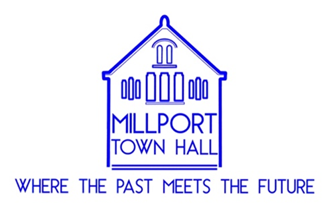 SC049279Minutes of Annual General Meetingheld on Tuesday 11 July 2023 at 6:15pm in Garrison House, Millport.1.0	Attendance1.1	Present: Angie McCallum, Rhona Gourley, John McNeilly, Ian Gall, Lesley Stringer, Rena McIntyre, Linda Orr, Susan Hunter, Paul Hart, Kenny Mapes, Karen Mapes, Sandra McIntyre, Willie McIntyre, Una Murray, Ross Newton, Tam Mitchell, Alastair Irwin, Mary Currie, Jaqueline Wilson, Lynn McLaren, Alister McIntyre, Laurie Clark Lorraine McGhie, Judith Barbour, Fergus Taylor.1.2	Apologies: Helen Taylor and Meg Orr	Angie McCallum (chair) welcomed all present to the Millport Town Hall AGM 2023.2.0 	Approval of Minutes of the AGM held on 12 July 2022.2.1	The previous minutes were proposed by Rhona Gourley and seconded by Paul Hart	The previous Minutes were approved without amendment.3.0 	Chair’s annual report:3.1 	A copy of the Chair’s report was issued to those present and is attached to the minutes. 3.2 	Some selected highlights from this year’s report are noted below.Despite reducing availability of funding sources, funding applications continue to be prepared and issued.Construction cost pressures continue to affect the project.A grant of £509,450 was awarded through the Scottish Government’s Islands Fund to complete the Phase 2 works. This will ensure the whole building will be available to the community from Day 1.Alliances were established with Creative Scotland to establish arts and cultural activities.The special site visit made by NAC Provost to see the work being undertaken in the town hall was welcome and proved to be a great success.3.3 	Angie McCallum recorded her thanks to all volunteers, Trustees, the local community, and friends far and wide for their continued support and assistance with the Town Hall project. In particular, Angie wished to thank.CCDC Garrison House.The homeowners of the land immediately adjacent to the site.All neighbours in Howard Street.Local residents for the storage of materials and equipment.All providers for top-up grants received in the year.Cumbrae Distillers for the profits from the sale of Restoration Gin. 4.0	Annual accounts for the year ending 5 April 2023.4.1	A copy of the audited and approved accounts for the last financial year were made available to those attending the meeting.4.2 	John McNeilly referred the meeting to the summary numbers on Page 9. Income received was £454,397 with a recorded surplus of £377,312 for the year.4.3	Unrestricted funds held were recorded as £82,851.4.4	John confirmed the accounts were audited and approved by the independent accountants in accordance with the Scottish Charities rules.4.5 	Approval was sought to reuse the auditors for this year’s accounts (due to end 05 April 2024). The motion was proposed by Ian Gall and seconded by Susan Hunter. The proposal was passed unanimously.5.0	New Trustees5.1	Angie McCallum confirmed that Tam Mitchell had been nominated as a Trustee of Millport Town Hall. Susan Hunter proposed, and John McNeilly seconded the nomination. Tam Mitchell’s nomination as a Trustee was approved unanimously.6.0 	Appointment of office bearers.6.1 	The following office bearer appointments were proposed and agreed.Chair – Angie McCallum (proposed by Kenny Mapes and seconded by Ian Gall).Vice Chair – Rhona Gourley (proposed by Angie McCallum and John McNeilly).Secretary – no proposal.Treasurer – John McNeilly (proposed by Ian Gall and Linda Orr).7.0 	Any other business.7.1	Angie McCallum confirmed that out of 97 funding applications in the past year, 47 were successful.7.2	Angie McCallum explained that because of excavation works in the basement the groundwater table was breached. The reconstruction works (including new waterproofing treatment) has resulted in delays. The building contractor has now recognised its resourcing issues and has increased labour and supervision.7.3	Paul Hart commented upon his recent site visit and believed the new hall will be a great asset to the town and local community.	7.4	A question was asked about a completion date for the building works.	Angie McCallum explained that following the delays described previously (please refer to 7.2 above) the contractor had issued a revised programme and extension of time claim. This is being reviewed and discussed by the professional team who will determine the date for completion. Until their deliberations are complete a date cannot be provided.8.0	The meeting closed at 7:40pm.	Minutes by Fergus Taylor.